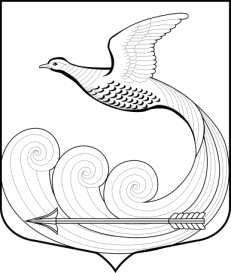 СОВЕТ ДЕПУТАТОВМуниципального образования Кипенское сельское поселениеЛомоносовского муниципального районаЛенинградской области третьего СОЗЫВАРЕШЕНИЕ № 8д. Кипень                                                                              «16» февраля 2017 год «Об утверждении отчёта о результатах деятельности главы администрации,  деятельности администрации МО Кипенское сельское поселение Ломоносовский муниципальный район Ленинградской области за 2016 год»В соответствии с Федеральным законом № 131-03 от 06.10.2003 г. «Об общих принципах организации местного самоуправления в РФ» ,Уставом МО Кипенское сельское поселение, Совет депутатов муниципального образования  Кипенское сельское поселение Ломоносовского муниципального района Ленинградской области решил:Утвердить	отчёт о результатах деятельности главы администрации, деятельности администрации МО Кипенское сельское поселение Ломоносовского муниципального района Ленинградской области за 2016 год (согласно приложению)Признать удовлетворительно деятельность главы администрации идеятельность администрации МО Кипенское сельское поселение Ломоносовского муниципального района Ленинградской области в 2016 году Опубликовать (обнародовать) настоящее решение на официальном сайте МО Кипенское сельское поселение  Ломоносовского муниципального района Ленинградской области в информационно-телекоммуникационной сети Интернет кипенское.рф.Решение вступает в законную силу после его официального опубликования (обнародования).Председатель совета депутатов
МО Кипенское сельское поселение                                    М.В. Кюне                                                    ОТЧЕТ                       Об исполнении бюджета муниципального образования                                   Кипенского сельского поселения за 2016 год                         Уважаемые жители поселения, депутаты, гости!Ежегодно в феврале месяце местная администрация отчитывается об исполнении    бюджета поселения и проделанной работе за отчетный год. Сегодня мы готовы доложить о проделанной работе и об использовании бюджетных средств в 2016 году, также о планируемых задачах на 2017 год.           На территории Кипенского сельского поселения действует  40 небольших предприятий из разных отраслей экономики: промышленность (производство стеклопакетов, производство плитки, стальной сетки, гидроизолирующих материалов, продуктов питания, памятников и т.д.), сельское хозяйство, торговля (магазины по продаже продовольственных и промышленных товаров), строительство, несколько предприятий бюджетной сферы (детские сады, амбулатория, 2 ФАПа, школа, ДК и библиотека), в сфере услуг действуют кафе, ремонтные мастерские,  парикмахерские. Предоставляют услуги населению Северо-Западный  банк Сбербанка России, Сосновоборский почтампт ОПС Кипень.Работают спортивные секции по дзюдо,  по карате, боксу.Библиотека проводит большую работу для создания максимальных условий для доступа чтения во всех населенных пунктах.Дом культуры д. Кипень и филиал дома культуры, находящийся в д. Келози также проводят необходимую работу для создания культурного досуга населению.Созданы и работают совет ветеранов (руководитель Митрофанова Ираида Петровна) и совет афганцев (руководитель – Шепелев Василий Иванович).Раздел 3 «Анализ отчета об исполнении бюджета субъектом бюджетной отчетности»	Согласно  принципам организации местного самоуправления федеральным и региональным законодательством предусмотрены следующие источники доходов бюджета поселения:10%    налога на доходы физических лиц100%  налога на имущество100%  земельного налога доходы от уплаты акцизовгосударственная пошлинаненалоговые доходы          При анализе поступления  доходов в бюджет  МО Кипенское сельское поселение  за  2016год  необходимо отметить следующее: Поступление собственных доходов поселения  составило  17842,3 тыс. рублей.Налоговых доходов поступило 17315,2 тыс. рублей (106% от годового плана). По неналоговым поступлениям исполнение составило 527,2 тыс. руб. (82 % от плана). Налог на доходы физических лиц  поступил на общую сумму  4 310,6 руб.(97% годового плана), что  больше прошлогоднего показателя за аналогичный период на 185,9 тыс. рублей.Доходы от уплаты акцизов поступили в сумме 1 375,9 тыс. рублей, что составило 99,3%  годового плана и больше аналогичного периода прошлого года на 395,2 тыс.руб.Налог на имущество физических лиц поступил в размере  302,3 руб., исполнение плана  на текущий год 92 %.  В 2016 году администрацией была проведена  работа по оповещению граждан о необходимости уплаты налогов в срок.Платежи по земельному налогу поступили всего на сумму 11 326,4 тыс. рублей. В бюджет поселения в конце декабря 2014 года ошибочно поступил доход в виде земельного налога в размере 89 506 тыс. рублей от физлица Кусак С.В. В 1-м квартале 2015 года  ошибочно поступившие средства сняты с бюджета путем возврата на основании поданного заявления Кусаком С.В. Прочие доходы от использования имущества, а именно поступления от платы за соц. найм муниципального жилья  и аренды помещения почтовой службой и   ООО «УК Кипень» в доход поселения поступило 499,7 тыс. рублей или 77% годового плана.   Прочих неналоговых доходов  в бюджет поселения поступило в размере 10 тысяч рублей, а именно, доход от реализации имущества – 5 000 руб., невыясненные платежи – 5000 руб.Административных платежей поступило 17,5 тыс. рублей. Доход по данному КБК не был запланирован.  Льготы по уплате местных налогов предоставляются Советом депутатов МО Кипенское сельское поселение.  Налоговые льготы по земельному налогу  в отчётном периоде предусмотрены для казённых и бюджетных учреждений, финансируемых за счёт средств муниципальных бюджетов городских, сельских поселений и муниципального бюджета Ломоносовского района, органам местного самоуправления на земли, предоставленные для обеспечения их деятельности (согласно решению СД от 14.11.2013 г. № 42).Сумма выпадающих доходов от предоставления льгот для муниципальных учреждений  культуры, физической культуры и спорта, учреждениям образования, здравоохранения, социального обслуживания населения, финансируемых  за счёт средств муниципальных бюджетов городских, сельских поселений и муниципального бюджета Ломоносовского района составляет за отчётный период  приблизительно 75 тыс. руб. 	По налогу на имущество Советом депутатов льготы не предоставлялись (решение СД от 13.11.2014 г. № 10).Дополнительный доход в бюджет поселения поступил в виде дотации на выравнивание уровня бюджетной обеспеченности от Правительства Ленинградской области, дотаций на поддержку мер по обеспечению сбалансированности бюджетов, субсидий от Комитета по дорожному хозяйству Ленинградской области на финансирование муниципальной программы по ремонту дорог, субсидий из Правительства Ленинградской области на финансирование муниципальной программы по развитию части территорий МО Кипенское поселение.Также дополнительно поступили доходы от депутатов Законодательного собрания Ленинградской области на развитие общественной инфраструктуры поселения.                                                              Раздел 4 «Анализ показателей финансовой отчетности субъекта бюджетной отчетности»План по расходам на  2016 год по состоянию на 01.01.2017г. составляет 32 573 447,37 рублей. Расходная часть бюджета за 12 месяцев 2016 года исполнена в размере 30 109 059,67 рублей или на 92,5% по сравнению с годовым планом, в том числе: Анализ исполнения бюджета. 1. Раздел 0102 9900000200 – «Функционирование высшего должностного лица» - произведены расходы на выплату заработной платы и начисления на оплату труда в размере 99,5% от плановых показателей.   2. Раздел 0103 9900000210 - «Функционирование законодательных (представительных) органов государственной власти и представительных органов муниципальных образований» - расходная часть бюджета выполнена на 92,5%, произведены расходы на оплату депутатских расходов, оплату услуг за поддержку сайта поселения, юридические услуги.   3. Раздел 0103 9900005030 – «Иные межбюджетные трансферты по передаче полномочий по осуществлению внешнего муниципального финансового контроля» - плановые показатели выполнены на 100%.   5. Раздел 0104 9900000210 - «Функционирование Правительства РФ, высших исполнительных органов государственной власти, субъектов РФ, местных администраций», «Центральный аппарат»» - расходная часть бюджета исполнена на 91% по сравнению с плановыми показателями за год. В основном произведены расходы на оплату труда с начислениями, оплату сторожам по договорам возмездного оказания услуг, расходы за оказанные информационные услуги, почтовые расходы.   6. Раздел 0104 9900000200 - «Глава местной администрации (исполнительно-распорядительного органа муниципального образования)» - бюджет исполнен на 98,8% по сравнению с плановыми показателями за год.    7. Раздел 0104 9900005010 – «Межбюджетные трансферты муниципальному району по передаче полномочий по исполнению и контролю за исполнением бюджета» - плановые показатели выполнены на 100%.   8. Раздел 0113 9900071340 – «Осуществление отдельных государственных полномочий Ленинградской области в сфере административных отношений» - плановые показатели выполнены на 100%.  9. Раздел 0203 9900051180 -  «Мобилизационная и вневойсковая подготовка» - расходная часть бюджета исполнена на 100%. Произведены расходы на оплату труда  с начислениями сотруднику ВУСа.10. Раздел 0309 9900005020 – «Перечисления бюджету района по передаче полномочий на осуществление мероприятий   по защите населения и территории от чрезвычайных ситуаций природного и техногенного характера, гражданская оборона» - плановые показатели выполнены на 100%.11. Раздел 0310 0700001190 – «Мероприятия по обеспечению пожарной безопасности» - установлена пожарная сигнализация в Доме Культуры  и библиотеке д.Кипень.12. Раздел 0409 0500001160 – «Ремонт и содержание дорог общего пользования» - расходная часть бюджета исполнена на 99,8%.13. Раздел 0409 0800090880 - «Софинансирование на реализацию проектов местных инициатив граждан по программе Ленинградской области «Устойчивое общественное развитие в Ленинградской области» - расходование средств произведено в полном объеме.15. Раздел 0412 9900080020 – «Мероприятия в области градостроения и землепользования» - расходы произведены на 71,1% от плановых показателей. Экономия в расходовании бюджетных ассигнований произошла из-за отсутствия денежных средств на счете.16. Раздел 0501 0310095020 – «Финансирование на осуществление мероприятий по переселению граждан из аварийного фонда» - расходы произведены на 9% от плановых показателей. 17. Раздел 0501 0310080060  – «Софинансирование на осуществление мероприятий по переселению граждан из аварийного фонда» - расходная часть бюджета исполнена на 100%.18. Раздел 0501 0320001030 – «Мероприятия по обеспечению программы «Капитальный ремонт многоквартирных домов» - расходы произведены на 100% от плановых показателей. 19. Раздел 0501 9900080030 – «Мероприятия по обеспечению начисления, сбора платы за соцнайм муниципального жилья, расходы на содержание муниц. жилья» - расходы произведены в размере на 76,9% от плановых показателей. Экономия бюджетных ассигнований произошла из-за отсутствия денежных средств на счете.20. Раздел 0502 9900080040 – «Мероприятия по обслуживанию объектов коммунального хозяйства, находящегося в муниципальной собственности» - расходная часть бюджета исполнена на 93,7% от плановых показателей. Экономия ассигнований по причине отсутствия денежных средств на счете.21. Раздел 0503 – В целом по разделу плановые показатели составляют 3242,1 тыс. рублей. Исполнение расходной части бюджета составляет 2891,8 тыс. рублей или 90% от плана. Произведены расходы по ремонту уличного освещения,  по уборке снега в зимний период, осуществлены расходы на мероприятия по вывозу несанкционированных свалок и крупногабаритного мусора, по сносу и утилизации деревьев. Экономия бюджетных ассигнований произошла из-за отсутствия денежных средств на счете.22. Раздел 0801 0110000230 – «Обеспечение деятельности домов культуры» - расходная часть бюджета исполнена на 99% от плановых показателей. Произведены расходы на оплату труда с начислениями, на приобретение хозяйственных материалов, оплачены коммунальные услуги, оплата сторожам по договорам возмездного оказания услуг. 23. Раздел 0801 0120000230 – «Обеспечение деятельности библиотек» - расходная часть бюджета исполнена на 94% от плановых показателей; произведены расходы на оплату труда с начислениями, коммунальные расходы, произведены хозяйственные и канцелярские расходы.24. Раздел 1001 0600001170 – «Пособия, компенсации, меры социальной поддержки по публичным нормативным обязательствам» - расходная часть бюджета исполнена на 100% по сравнению с плановыми показателями на год. Произведены выплаты по муниципальным пенсиям.25. Раздел 1006 0600001180 – «Иные выплаты населению» - расходная часть бюджета исполнена на 79,6%. Осуществлялись выплаты населению в виде материальной помощи на основании решений совета депутатов.26. Раздел 1105 0200001020 – «Другие вопросы в области физической культуры и спорта» - произведены расходы на оплату услуг спортивным инструкторам по договорам. Расходная часть бюджета исполнена на 100% по сравнению с плановыми показателями.            Раздел 4 «Прочие вопросы деятельности муниципального образования Кипенское сельское поселение».На 01.01.2017 г. по поселению числится просроченная дебиторская задолженность на общую сумму 1 085 461,72 руб., а именно:- задолженность по доходам от соц.найма муниципального жилья  ЗАО УК «Энергокомплектмонтаж» за 2009-2010 г. на сумму 1 047 961,72 руб.- выплачен аванс ООО «НИКА ГЕО» и ООО «Бриз» на общую сумму  37 500,00 рублей.Кредиторская задолженность на 01.01.2017 г. в целом составляет 2 966 322,09  руб., в том числе просроченная   2 810 372,28  рубль, из них:- задолженность по коммунальным услугам в сумме 2084181,70 рублей  ( ПСК, ИЭК 741 581, ЛРТЭК 701 962)- задолженность по предоставленным услугам (работам) в сумме 464 675,80 рублей. (Пригородное ДРЭУ 291973,80; МУП УЖКХ за снос деревьев 172702);- задолженность по косметическому ремонту здания начальной школы 395 464,02 руб- приобретение канц. товаров на сумму  22 000,57.	По резервному фонду в отчётном периоде средства не планировались и расходов не было.	Бюджетные кредиты (ссуды) юридическим лицам за анализируемый период по администрации не предоставлялись.Итого исполнение бюджета МО Кипенское сельское поселение за 2016 год составило по доходам 32 723 тыс.рублей, по расходам 30 109,1 тыс. рублей.Глава местной администрации                                                                      Р.Р. Удюков